CREATE YOUR PARENT ACCOUNT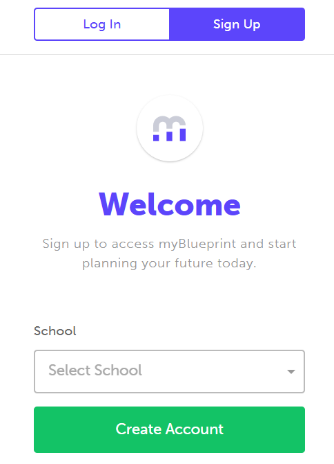 Visit www.myblueprint.ca/TDSBClick Sign Up  in the top right corner 	Select your child’s school and click Create AccountClick Not a Student? Teachers, Counsellors, and Parents sign up hereSelect Parent/Guardian/AdvisorFill out the sign up formClick Create My AccountLINK WITH YOUR CHILD (Optional) You can link with your child to view their myBlueprint account by following these steps:From the account sign up page, click on Link to a StudentEnter your child’s email address associated to their myBlueprint account and click Find StudentClick + Add This Student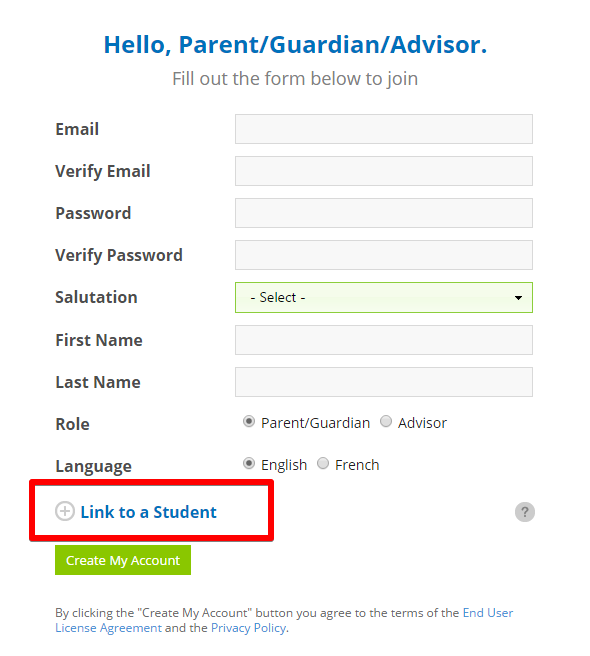 Don’t know your child’s email address?  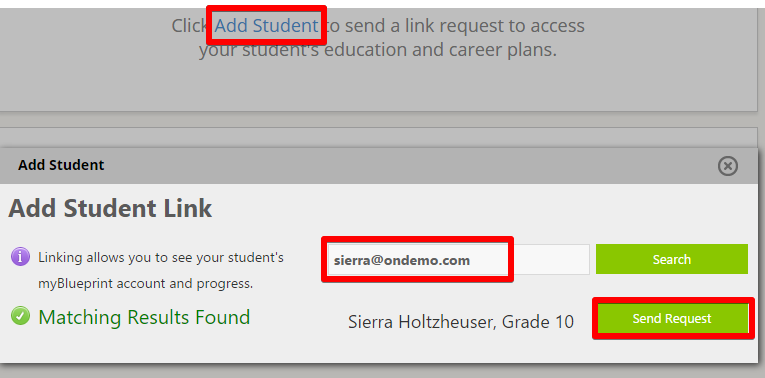 You can always link to them later by following these steps:Log in to your accountClick Add StudentEnter their email address and click SearchOnce matches are found, click Send RequestEXPLORE YOUR STUDENT DEMO ACCOUNT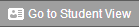 From your Dashboard, click Go to Student View to access a demo student account to explore the features of myBlueprint.  Click Go to Student View in the top right corner of your accountComplete the five (5) Who Am I surveys Go to Match Results tab > Complete two (2) Compatibility SurveysGo to Home > Goals > Add a goalGo to Post-Secondary > Select a Pathway (e.g., College & University) > Favourite a programGo to Work > Occupations > Favourite two (2) occupationsGo to Work > Job Search > Look up and favourite a job posting in your areaGo to Home > Portfolios > Add a Portfolio > Name your portfolio Add an Avatar and a Banner image+ Add Box > Add Media > Upload a picture/image that represents who you are + Reflection > Give an explanation of how the image represents who you are+ Add Box > Add Recent > Favourites > An occupation that you favourited+ Add Box > Add Recent > Favourites > A post-secondary program related to the occupation you favourited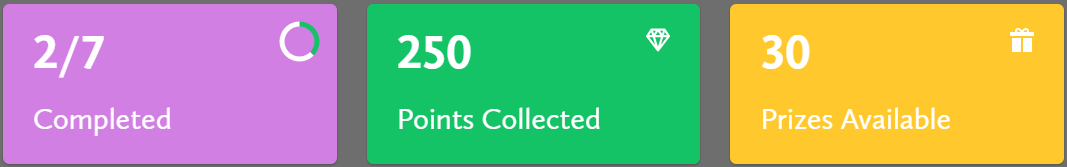 